OUR KIDZ WORLD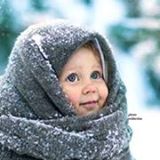 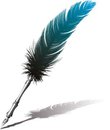 December 2019Making this WORLD a BETTER PlaceEach month this column will have Items of News, Articles of Hope!!This February edition I believe is one of the more (Or Most) important and URGE every Mother and Father to read it, Discover the TRUTH of it. More importantly DISCOVER the truth about yourself MEASURED against the HEART of the Greatest Father EVER (God)Articles to help parents understand and cope with the “Everyday Living in the World of a Child”Material posted in this “Column” will be at the discretion of the Editor with the SOLE purpose of bringing about a greater awareness of our children and for the “Good of the Children”The opinions expressed here, although allowed by the editor, are not necessarily the opinion of the Editor and the Club.The AIM is to PUBLISH material “For the Good of the Children and this can include:VideosPhotographsMusic & SongsArticles of Hope and Good NewsArticles HIGHLIGHTING the plight of our ChildrenArticles from Professionals in the Care of ChildrenArticles from Children (Parents to give written consent before Publishing)NEWS of WHATSOEVER nature that will give a GREATER awareness of the “Precious Gifts that God has Given”The material can be sent to stan@whisperpoetry.com and must reach us before the 25th of each month for Publication in the Column for the following month.There is NO restriction other than that: “ALL MATERIAL MUST BE SUITABLE FOR FAMILY VIEWING”CLICK on this “In My Daughters Eyes” to watch the Video of the Monthhttps://www.youtube.com/watch?v=YYxbdP-bHIg 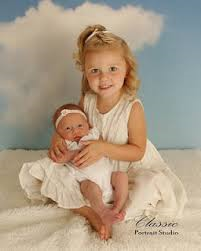 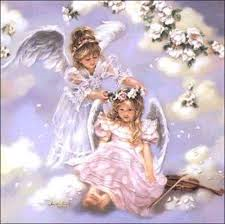 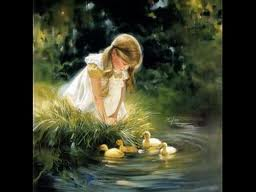 From the DeskOfStan AlmendroBy NO means an Expert on the Subject of children and IF I have to boast it would be about our OWN four children and those we fostered.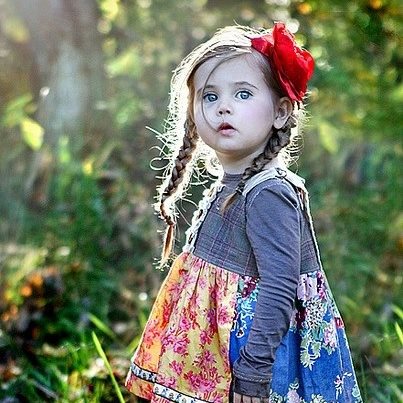 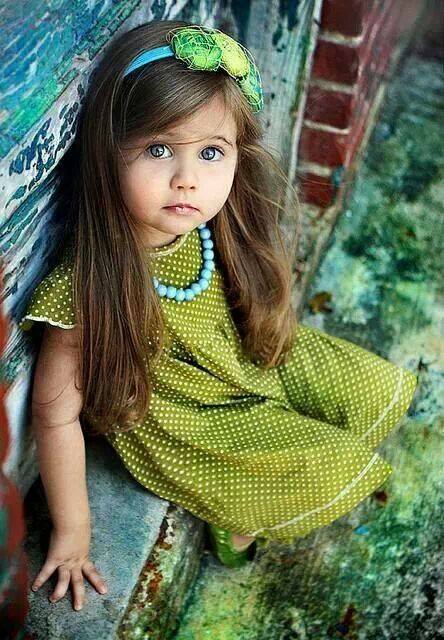 The Innocent eyes of a CHILD must drive us WILD with Love and Caring!!We trust that writers who contribute to this column and the articles we download from the Net (If an objection is received from the writer of the articles we download we will gladly remove it from our column) will Light a Spark of JOY and Excitement in us to become part of a WORLD team of Authors, who if they have children or they are involved with children, WRITING BOOKS (REARING CHILDREN) that will be and are read by the world!! A Child Should never have to PONDER on their OWN safety, Protection and  CARE because these valued ELEMENTS should be the NATURAL overflow of the HEARTS of PARENTS who are sufficiently in Love to have AN offspring who can and MUST be VICTIMS of their Loving, Kind and Caring Hearts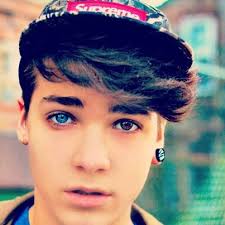 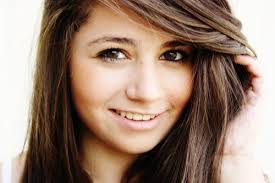 From the DeskOfJune PotterHEAR THE VOICE OF A CHILDTell me little child…why do you cryCan you no longer contain the need to feel secureAnd what may I ask is the mark of security to one so smallMore and more of your own way; screaming; kicking and shoutingTemper tantrums making all feel they want to run and hideIs this the need you are expressing…or just maybe deep within your tiny heart you long to feel safe in the comfort of those who ensure your boundariesWhat are the words you are sharing from a voice; a mind; that is still too immature to fully understand?Hold me close to your heart; protect me with boundaries that reveal to me you are an adult…my mother…my father…the one on whom I can dependTo say no when needed or else I may fall; burn myself; walk into unknown traps impossible for me to understand as yetTo teach me inner discipline…Inner strengthThe difference between good and evil in days to comeCan you not see; adult parents; that I am but a fragile growing being trying to find and establish my footprints in this harsh world you take for grantedI need and long for the safe feeling you give my delicate mind and tender spirit when your words are real; true and unchangingPlease do not sway from pillar to post…one day this and another thatFighting you and crying for my own way will become the norm for me if I am out of my comfort zone of loving disciplineHear what I am trying to share when I pout and am moodyLove me always and in the same way day after dayAnd so you will teach me that love is unconditional and not dependent on what I say or do the correct wayYou are grown up and may have forgotten the insecurities you had when you were my young age Help me…Teach me to face this huge world and I in turn will bring back the delights of childhood with all its newness and innocenceI am but a child.From the DeskOfStan AlmendroThe Patter of Small FeetHer house is full of laughter and the patter of small feetThe gift that God has given her is so precious and so sweetThey trust in everything she says and does for them each day	You often hear them giggle when she hides the sweets awayThey know that when she hides them it's a game she loves to playBecause her heart, her life, emotions all will quickly make her sayCome see what granny has for you and choose just what you willDon't just take one, dig deep your hands and make your pocket fullShe gives all of what she has and would let them have her soulNo power in her loving heart to refuse or things withholdNo price to pay for grannies love it is a part of her dear heartAnd when she's given everything she’s hardly made a startIt's just enough for her to hear oh Granny I love you soBut even if they cannot speak it something she just knowsThe laughter in this little house and the patter of small feetIs Gods’ reward and precious gift for children are so sweet